BIBLIOTEKA SZKOLNA OGŁASZA KONKURS CZYTELNICZYNAJLEPSZY CZYTELNIKROKU SZKOLNEGO 2023/2024klas I-III oraz klas IV-VIII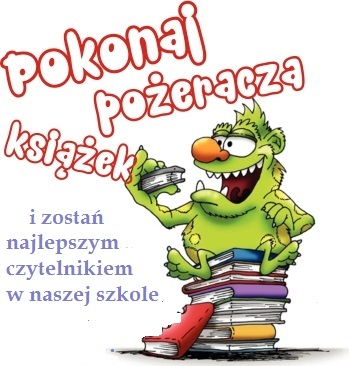 REGULAMIN KONKURSU NAJLEPSZY CZYTELNIK ROKU SZKOLNEGO 2023/2024klas I-III oraz  klas IV- VIIICELE KONKURSU:Promocja czytelnictwa.Utrwalanie nawyku obcowania z książką.Podnoszenie kultury czytelniczej uczniów.Zachęcenie do czytania książek spoza kanonu lektur obowiązkowych.Kształtowanie umiejętności czytania ze zrozumieniem i przekazywania zapamiętanych wiadomości.ZASADY KONKURSU:Konkurs przeznaczony jest dla wszystkich uczniów naszej szkoły.Czas trwania konkursu - cały rok szkolny 2023/2024.Ocenie konkursowej podlega: aktywność i kultura czytelnicza uczniów, której wyrazem jest liczba wypożyczonych książek, terminowość oddawania książek przez czytelnika, dbałość czytelnika o wypożyczone książki, kultura zachowania ucznia na terenie biblioteki.Ogłoszenie wyników konkursu nastąpi 10.06.2024r.       5.   Zwycięzcę konkursu wyłania nauczyciel bibliotekarz.       6.   Zwycięzcy konkursu otrzymują dyplom oraz nagrodę książkową.
      7.    Rozdanie nagród laureatom konkursu, odbędzie się w czerwcu.ZOSTAŃ NAJLEPSZYM CZYTELNIKIEMW NASZEJ SZKOLE I ZDOBĄDŹ NAGRODĘ